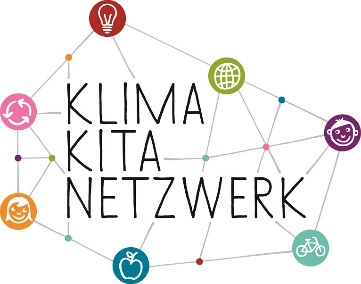 FachtagungAuf den Anfang kommt es an –Kitas und Träger auf dem Weg zum KlimaschutzDienstag, 14. Dezember 2021 – DigitalThema:Was war?Bitte kurz und aussagekräftig festhalten.Einberufen von:Teilgenommen haben:Weitere Anmerkungen: